Flips for Fun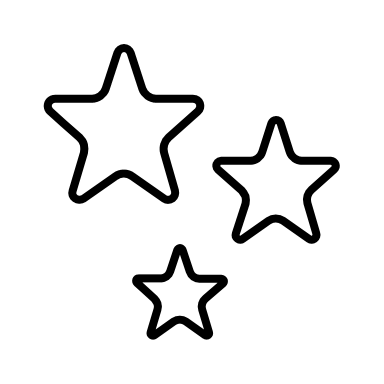 Trial Class Form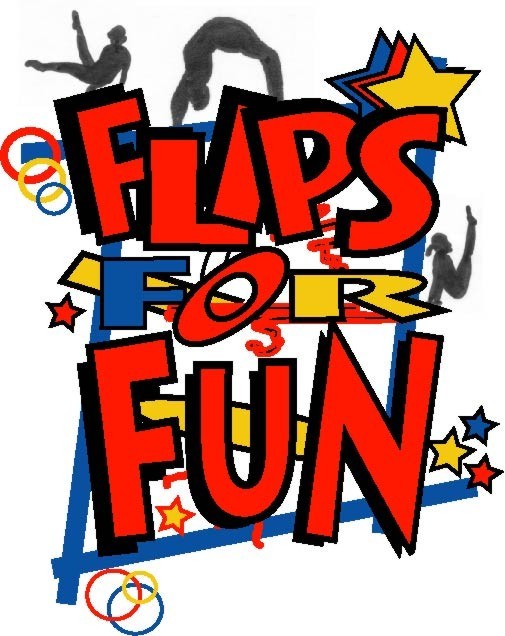 Level, Date & Time of Class: ______________________________________________Child’s Name: ____________________________       Date of Birth: ___/___/___        Age: ___Parent’s Name: _____________________________ Phone #: _____________________Email address: _______________________________________________________How did you hear about us? ____________________________________________I understand this is a “Trial Class” if my child does not like the class I am not required to pay ________ INITIAL PLEASEIf I do choose to register my child, I understand that I am required to pay for the “Trial class” ________ INTIAL PLEASEOFFICE NOTES: Class Level: _______________Coach: _______________